	           FEESTDAGEN  2018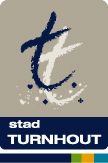 *   De feestdagen 21 juli en 11 november mogen, indien gerechtigd, vrij gekozen worden en worden toegevoegd aan het contingent bijkomende verlofdagen voor 2018. Een volledig voltijds verlof bedraagt	33 dagen (20 wettelijke en 13 bijkomende)		+ 2 feestdagen op zaterdag of zondag		35 dagen		+ 1 dag na 10 jaar dienstanciënniteit		+ 1 dag na 15 jaar dienstanciënniteit		 	 maximum:	37 dagenUw vermoedelijk verlofrecht 2018Totaal verlofMaandag1 januari 2018NieuwjaarsdagDinsdag2 januari 20182de NieuwjaarsdagMaandag2 april 2018PaasmaandagDinsdag1 mei 2018Feest van de ArbeidDonderdag10 mei 2018O.H. Hemelvaart Maandag21 mei 2018PinkstermaandagWoensdag11 juli 2018Feest Vlaamse Gemeenschap*Zaterdag21 juli 2018Nationale feestdagWoensdag15 augustus 2018O.L.V. Hemelvaart Donderdag1 november 2018AllerheiligenVrijdag2 november 2018Allerzielen*Zondag11 november 2018WapenstilstandDinsdag25 december 2018KerstdagWoensdag26 december 20182de Kerstdag